О внесении изменений в постановление администрациирайона от 19.11.2020 №442-п «Развитие культуры и туризма Пучежского муниципального района»	Руководствуясь Федеральным законом «Об общих принципах организации местного самоуправления в Российской Федерации» от 06.10.2003 № 131-ФЗ (в действующей редакции), ст.179 Бюджетного Кодекса РФ, Уставом Пучежского муниципального районап о с т а н о в л я ю:Внести в постановление администрации Пучежского муниципального района от 19.11.2020 №442-п «Об утверждении муниципальной программы Пучежского муниципального района «Развитие культуры и туризма Пучежского муниципального района» в действующей редакции следующие изменения:В Паспорте муниципальной программы строку «Объемы бюджетных ассигнований и источники финансирования программы» изложить в новой редакции: В Паспорте муниципальной программы раздел 3 «Цели, целевые показатели и ожидаемые результаты реализации Программы» п.3.2 изложить в новой редакции: 3.2. Цель:Повышение качества, доступности и создания комфортных условий для предоставления массовых мероприятий, организации досуга и развитие коллективов самодеятельного народного творчества.Целевые показатели:Ожидаемые результаты:сохранение посещаемости культурно-массовых мероприятий;рост исполнительского мастерства творческих коллективов, активное участие в районных, городских и областных мероприятиях, хорошие результаты в фестивальной деятельности на областном уровне;вовлечение более половины всех детей в творческую клубную деятельность;рост рейтинга учреждений культуры клубного типа, реализующего социальную функцию;повышение средней заработной платы работников клубной системы до средней заработной платы по Ивановской области.По показателям N1 – 4,7 отчетные значения определяются по данным учета МБУК «МЦБС Пучежского муниципального района».По показателю N6 отчетное значение(%.) определяется по формуле: (количество участников клубных формирований): (общее количество жителей населенного пункта) x 100.В приложении к программе «Задачи, мероприятия и ресурсное обеспечение муниципальной Программы» основное мероприятие 5 дополнить мероприятием 3:Опубликовать настоящее постановление в «Правовом вестнике Пучежского муниципального района» и разместить на сайте администрации Пучежского муниципального района в сети Интернет.Настоящее постановление вступает в силу после его официального опубликования. Контроль за исполнением настоящего постановления возложить на заместителя главы администрации Пучежского муниципального района Н.Т.Лобанову.Глава Пучежскогомуниципального района                                                                             И.Н. Шипков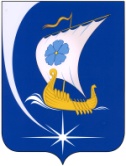 Администрация Пучежского муниципального района Ивановской областиП О С Т А Н О В Л Е Н И Е                    от   07.02.2022                                                            № 60 - пг.ПучежОбъемы бюджетных ассигнований и источники финансирования программы 2021 годВсего: 57082,42660 тысяч рублей;Областной бюджет: 23162,2725 тысяч рублей;Бюджет Пучежского муниципального района: 10576,68568 тысячи рублей;Бюджет поселений: 23343,46842 тысячи рублей;2022 годВсего: 44533,19032 тысяч рублей;Областной бюджет: 8997,15600 рублей;Бюджет Пучежского муниципального района: 10958,12152 тысяч рублей;Бюджет поселений: 24577,91280 тысячи рублей;2023 годВсего – 31244,55132  тысяч рублей;Областной бюджет: 0 тысяч рублей;Бюджет Пучежского муниципального района: 9556,04070 тысяч рублей;Бюджет поселений: 21688,51062 тысяч рублей;2024 годВсего – 28367,51382 тысяч рублей;Областной бюджет: 0 тысячи рублей;Бюджет Пучежского муниципального района: 9218,04070 тысячи рублей;Бюджет поселений: 19149,47312 тысячи рублей;2025 годВсего – 40544,71717 тысяч рублей;Областной бюджет: 7335,38300 тысячи рублей;Бюджет Пучежского муниципального района: 10416,89293 тысячи рублей;Бюджет поселений: 22792,44124 тысячи рублей.№Наименование показателя20212022202320242025Основное мероприятие: Организация деятельности клубных формирований и формирований самодеятельного народного творчестваОсновное мероприятие: Организация деятельности клубных формирований и формирований самодеятельного народного творчестваОсновное мероприятие: Организация деятельности клубных формирований и формирований самодеятельного народного творчестваОсновное мероприятие: Организация деятельности клубных формирований и формирований самодеятельного народного творчестваОсновное мероприятие: Организация деятельности клубных формирований и формирований самодеятельного народного творчестваОсновное мероприятие: Организация деятельности клубных формирований и формирований самодеятельного народного творчестваОсновное мероприятие: Организация деятельности клубных формирований и формирований самодеятельного народного творчества1Проведение общественно и социально значимых мероприятий (ед.)2752752752752752Количество посещений КДМ (тыс.чел.)54545454543Количество клубных формирований (ед.)65656565654Построены (реконструированы) и (или) капитально отремонтированы культурно-досуговые учреждения в сельской местности15Оказана государственная поддержка лучшим работникам сельских учреждений культуры (человек) 16Средняя численность участников клубных формирований в расчете на 1 тыс. человек 90,3 7Количество учреждений культуры, осуществляющих в рамках реализации наказов избирателей депутатов Ивановской областной Думы мероприятия по укреплению материально-технической базы115Основное мероприятие 5 "Внедрение информационных технологий, улучшение технологической оснащённости, укрепление материально - технической базы учреждений в сфере культуры"Основное мероприятие 5 "Внедрение информационных технологий, улучшение технологической оснащённости, укрепление материально - технической базы учреждений в сфере культуры"Основное мероприятие 5 "Внедрение информационных технологий, улучшение технологической оснащённости, укрепление материально - технической базы учреждений в сфере культуры"202120222023202420255.3Мероприятие 3 «Укрепление материально-технической базы муниципальных учреждений культуры Ивановской области по наказам избирателей депутатам Ивановской областной Думы»МБУК «МЦКС Пучежского муниципального района»Областной бюджет200,0300,00,000000,000000,000005.3Мероприятие 3 «Укрепление материально-технической базы муниципальных учреждений культуры Ивановской области по наказам избирателей депутатам Ивановской областной Думы»МБУК «МЦКС Пучежского муниципального района»Бюджет Сеготского сельского поселения10,52715,789470,000000,000000,00000